Domáce úlohy pre 2.roč. od 6.4.do 10.4.Matematika:Rozklad čísla 9 - Rozdeliť správne počet   v PL str.66-71Opíš do  zošitu a vypočítaj !!!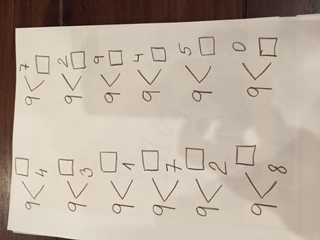 Čítanie:Vyvodenie písmena Ž. Čítanie slabík a slov. Pestovať kladný vzťah k zvieratám. Naučiť sa robiť dobré skutky.čítanka - str. 18-21Ž -ako žabaŽ –ako žuvačkaŽ –ako žirafaŽ – ako žeriavŽ – ako žiarovkaŽ – ako žitoČítanie slov s hláskou Ž Žaba       žena      žuje        žijeŽila         živý        koža       ryžaLeží        beží        žatva      ženbaPísanie:Písanie písmena ž, Ž.Spájanie písmena do slabík. Odpisovanie  slov. ( Prosím opísať postupne do zošitu všetky prečítané strany  od str. 18-21.Vecné učenie:Jarné práce v záhrade, záhradné náradiePozri si prezentáciu !!!